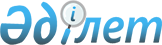 О представлении на утверждение кандидатуры на должность в Секретариате Интеграционного Комитета Евразийского экономического сообщества в соответствии с квотой, закрепленной за Республикой КазахстанПостановление Правительства Республики Казахстан от 11 июня 2008 года N 574



      В соответствии с положением о должностных лицах органов Евразийского экономического сообщества, утвержденным решением Межгосударственного Совета Евразийского экономического сообщества от 31 мая 2001 года N 14 Правительство Республики Казахстан 

ПОСТАНОВЛЯЕТ:





      1. Одобрить предложение Министерства иностранных дел Республики Казахстан о представлении кандидатуры Смагулова Болата Советовича на утверждение на должность заместителя Генерального секретаря Евразийского экономического сообщества в соответствии с квотой, закрепленной за Республикой Казахстан.




      2. Признать утратившим силу 
 постановление 
 Правительства Республики Казахстан от 22 сентября 2005 года N 940 "О Примбетове С.Д.".




      3. Настоящее постановление вводится в действие со дня подписания.

      

Премьер-Министр




      Республики Казахстан                       К. Масимов


					© 2012. РГП на ПХВ «Институт законодательства и правовой информации Республики Казахстан» Министерства юстиции Республики Казахстан
				